การเปลี่ยนตำแหน่ง การย้าย และการโอนข้าราชการครูและบุคลากรทางการศึกษา ในสังกัดกระทรวงศึกษาธิการ ซึ่งเป็นผู้สอบแข่งขันได้ มาบรรจุและแต่งตั้งให้ดำรงตำแหน่งครูผู้ช่วย1. หลักกฎหมาย	“มาตรา 57 การเปลี่ยนตำแหน่ง การย้ายและการโอนของข้าราชการครูและบุคลากรทางการศึกษา
ให้เป็นไปตามที่ ก.ค.ศ. กำหนดข้าราชการครูและบุคลากรทางการศึกษาผู้ใดถูกพักใช้ใบอนุญาตประกอบวิชาชีพตามกฎหมาย
ว่าด้วยสภาครูและบุคลากรทางการศึกษา ผู้นั้นอาจถูกเปลี่ยนตำแหน่งหรือย้ายตามวรรคหนึ่งได้ เว้นแต่ถูกสั่งพักราชการ หรือถูกสั่งให้ออกจากราชการไว้ก่อน หรือถูกสั่งให้ออกจากราชการไว้ก่อนในกรณีอื่นตามมาตรา 119”2. กฎหมาย ระเบียบ หลักเกณฑ์และวิธีการที่เกี่ยวข้อง	2.1 มาตรา 45 มาตรา 53 และมาตรา 57 แห่งพระราชบัญญัติระเบียบข้าราชการครูและบุคลากรทางการศึกษา พ.ศ. 2547 และที่แก้ไขเพิ่มเติม 	2.2 การปฏิรูปการศึกษาในภูมิภาคของกระทรวงศึกษาธิการ ตามคำสั่งหัวหน้าคณะรักษาความสงบแห่งชาติ ที่ 19/2560 สั่ง ณ วันที่ 3 เมษายน 2560  	2.3 คำวินิจฉัยคณะกรรมการขับเคลื่อนปฏิรูปการศึกษาของกระทรวงศึกษาในภูมิภาค 
ตามประกาศคณะกรรมการขับเคลื่อนปฏิรูปการศึกษาของกระทรวงศึกษาธิการในภูมิภาค ประกาศ ณ วันที่ 7 เมษายน 2560	2.4 หลักเกณฑ์และวิธีการเปลี่ยนตำแหน่ง การย้าย และการโอนข้าราชการครูและบุคลากร
ทางการศึกษาในสังกัดกระทรวงศึกษาธิการ ซึ่งเป็นผู้สอบแข่งขันได้ มาบรรจุและแต่งตั้งให้ดำรงตำแหน่งครูผู้ช่วย หนังสือสำนักงาน ก.ค.ศ. ที่ ศธ 0206.2/ว 10 ลงวันที่ 6 สิงหาคม 2561 	2.5 หลักเกณฑ์และวิธีการนำบัญชีผู้สอบแข่งขันได้ในบัญชีหนึ่งไปขึ้นบัญชีเป็นผู้สอบแข่งขันได้
ในบัญชีอื่นตำแหน่งครูผู้ช่วย ตามหนังสือสำนักงาน ก.ค.ศ. ที่ ศธ 0206.6/ว 8 ลงวันที่ 22 กรกฎาคม 2561 2.6 หลักเกณฑ์และวิธีการเตรียมความพร้อมและพัฒนาอย่างเข้ม ตำแหน่งครูผู้ช่วย ตามหนังสือสำนักงาน ก.ค.ศ. ที่ ศธ 0206.7/ว 19 ลงวันที่ 25 ตุลาคม 2561 2.7 มติ ก.ค.ศ. หรือมติคุรุสภา อื่น ๆ ที่เกี่ยวข้อง3. คำชี้แจงประกอบหน้าคำสั่งการกรอกรายละเอียดในหน้าคำสั่ง ให้ดำเนินการดังต่อไปนี้3.1 หมายเลข  ให้ระบุหน่วยงานที่ออกคำสั่ง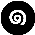 3.2 หมายเลข  ให้ระบุลำดับที่/ปีที่ออกคำสั่ง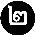 3.3 หมายเลข  ให้ระบุชื่อคำสั่ง การเปลี่ยนตำแหน่ง การย้าย การโอน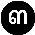 3.4 หมายเลข  ให้ระบุกฎหมาย ระเบียบ หลักเกณฑ์และวิธีการที่เกี่ยวข้องให้ครบถ้วน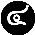 3.5 หมายเลข  ให้ระบุชื่อ กศจ. หรือ อ.ก.ค.ศ. ที่ ก.ค.ศ. ตั้ง ครั้งที่ประชุม และวันที่มีมติอนุมัติให้บรรจุและแต่งตั้ง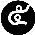 3.6 หมายเลข  ให้ระบุจำนวนผู้ได้รับการบรรจุและแต่งตั้ง ตามบัญชีรายละเอียดแนบท้ายคำสั่ง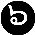 3.7 หมายเลข  ให้ระบุวัน เดือน ปี ที่ผู้มีอำนาจสั่งบรรจุและแต่งตั้งลงนามในคำสั่ง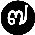 3.8 หมายเลข  ให้ระบุลายมือชื่อของผู้มีอำนาจสั่งบรรจุและแต่งตั้ง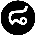 4. คำชี้แจงประกอบบัญชีรายละเอียดแนบท้ายคำสั่ง	การกรอกบัญชีรายละเอียดแนบท้ายคำสั่งในแต่ละช่องรายการ ให้ดำเนินการดังต่อไปนี้4.1 หมายเลข  “ที่” ให้ระบุลำดับที่ ผู้ขอเปลี่ยน ย้าย โอน4.2 หมายเลข  “ชื่อ-ชื่อสกุล วัน เดือน ปีเกิด เลขประจำตัวประชาชน” ให้ระบุชื่อ-ชื่อสกุล
วัน เดือน ปีเกิด เลขประจำตัวประชาชน ของผู้ขอเปลี่ยนตำแหน่ง ย้าย โอน4.3 หมายเลข  “วุฒิ/วิชาเอก/สถาบันการศึกษา” ให้ระบุชื่อคุณวุฒิและวงเล็บสาขาวิชาเอก สถาบันการศึกษาที่สำเร็จ และจำนวนปีที่ศึกษาตามที่หลักสูตรกำหนด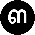 4.4 หมายเลข  “ใบอนุญาตประกอบวิชาชีพหรืออื่น ๆ ที่คุรุสภาออกให้” ให้ระบุเลขที่
ใบอนุญาตประกอบวิชาชีพหรืออื่น ๆ ที่คุรุสภาออกให้ วันที่ออกและวันที่หมดอายุ”4.5 หมายเลข  “ตำแหน่งและสังกัดเดิม” ให้ระบุตำแหน่ง/หน่วยงานการศึกษา วิทยฐานะ/ระดับตำแหน่งเลขที่ ตำแหน่งเลขที่จ่ายตรง เงินเดือน (อันดับและอัตราเงินเดือน) 4.6 หมายเลข  “ผู้สอบแข่งขันได้” ให้ระบุลำดับที่สอบแข่งขันได้ และกลุ่มวิชา/ทาง/สาขาวิชาเอก4.7 หมายเลข  “ตำแหน่งที่ได้รับแต่งตั้ง” ให้ระบุตำแหน่ง/หน่วยงานการศึกษา ตำแหน่งเลขที่ ตำแหน่งเลขที่จ่ายตรง เงินเดือน (อันดับและอัตราเงินเดือน) อัตรากำลังของสถานศึกษา (ตามเกณฑ์และมีจริง (จ.18))4.8 หมายเลข  “ตั้งแต่วันที่” ให้ระบุวัน เดือน ปี ที่เปลี่ยนตำแหน่ง ย้าย โอน4.9 หมายเลข  “หมายเหตุ” ให้ระบุกรณีอื่น ๆ ที่ไม่อยู่ในรายละเอียดของบัญชีแนบ5. ข้อสังเกต	อัตรากำลังของสถานศึกษาที่จะใช้เปลี่ยนตำแหน่ง ย้าย โอน ต้องไม่เกินเกณฑ์ที่ ก.ค.ศ. กำหนดคส.4/1 (1)ตัวอย่างคำสั่งเปลี่ยนตำแหน่งข้าราชการครูและบุคลากรทางการศึกษาในสังกัดกระทรวงศึกษาธิการ ซึ่งเป็นผู้สอบแข่งขันได้ มาบรรจุและแต่งตั้งให้ดำรงตำแหน่งครูผู้ช่วย คำสั่ง....................................................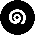  ที่................../.......................
 เรื่อง เปลี่ยนตำแหน่งข้าราชการครูและบุคลากรทางการศึกษา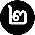 ในสังกัดกระทรวงศึกษาธิการ ซึ่งเป็นผู้สอบแข่งขันได้ มาบรรจุและแต่งตั้งให้ดำรงตำแหน่งครูผู้ช่วย		 อาศัยอำนาจตามความในมาตรา 53 มาตรา 56 และมาตรา 57 แห่งพระราชบัญญัติระเบียบข้าราชการครูและบุคลากรทางการศึกษา พ.ศ. 2547 และที่แก้ไขเพิ่มเติม * คำสั่งหัวหน้าคณะรักษาความสงบแห่งชาติ ที่ 19/2560 สั่ง ณ วันที่ 3 เมษายน 2560 เรื่อง การปฏิรูปการศึกษาในภูมิภาค
ของกระทรวงศึกษาธิการ ประกอบกับประกาศคณะกรรมการขับเคลื่อนปฏิรูปการศึกษาของกระทรวงศึกษาธิการ
ในภูมิภาค ประกาศ ณ วันที่ 7 เมษายน 2560 เรื่อง คำวินิจฉัยคณะกรรมการขับเคลื่อนปฏิรูปการศึกษา
ของกระทรวงศึกษาธิการในภูมิภาค ** หนังสือสำนักงาน ก.ค.ศ. ที่ ศธ 0206.2/ว 10 ลงวันที่ 6 สิงหาคม 2561 และ ที่ ศธ 0206.7/ว 19 ลงวันที่ 25 ตุลาคม 2561  โดยอนุมัติ กศจ./อ.ก.ค.ศ. ที่ ก.ค.ศ.ตั้ง............
ในการประชุม ครั้งที่…./…… เมื่อวันที่…...................… ให้เปลี่ยนตำแหน่งข้าราชการครูและบุคลากรทางการศึกษา
ซึ่งเป็นผู้สอบแข่งขันได้ ตำแหน่งครูผู้ช่วย โดยให้เตรียมความพร้อมและพัฒนาอย่างเข้มเป็นเวลาสองปี
 จำนวน.....ราย ดังบัญชีรายละเอียดแนบท้ายนี้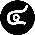 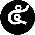 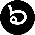 			 สั่ง ณ วันที่................................ พ.ศ. .............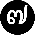 						 (ลงชื่อ).......................................................				 	     	      		      (.................................................)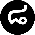       (ตำแหน่ง)..................................................หมายเหตุ		* ให้ระบุเฉพาะคำสั่งที่ออกโดยสำนักงานศึกษาธิการจังหวัด** กรณีขอใช้บัญชีให้ระบุ หนังสือสำนักงาน ก.ค.ศ. ที่ ศธ 0206.6/ว 8 ลงวันที่ 
22 กรกฎาคม 2561 ในคำสั่งด้วยคส.4/1 (2)ตัวอย่างคำสั่งย้ายข้าราชการครูและบุคลากรทางการศึกษาในสังกัดกระทรวงศึกษาธิการ ซึ่งเป็นผู้สอบแข่งขันได้ มาบรรจุและแต่งตั้งให้ดำรงตำแหน่งครูผู้ช่วย คำสั่ง.................................................... ที่................../.......................
 เรื่อง ย้ายข้าราชการครูและบุคลากรทางการศึกษา ในสังกัดกระทรวงศึกษาธิการ
ซึ่งเป็นผู้สอบแข่งขันได้ มาบรรจุและแต่งตั้งให้ดำรงตำแหน่งครูผู้ช่วย		 อาศัยอำนาจตามความในมาตรา 53 มาตรา 56 และมาตรา 57 แห่งพระราชบัญญัติระเบียบข้าราชการครูและบุคลากรทางการศึกษา พ.ศ. 2547 และที่แก้ไขเพิ่มเติม เพิ่มเติม * คำสั่งหัวหน้าคณะรักษาความสงบแห่งชาติ ที่ 19/2560 สั่ง ณ วันที่ 3 เมษายน 2560 เรื่อง การปฏิรูปการศึกษาในภูมิภาค
ของกระทรวงศึกษาธิการ ประกอบกับประกาศคณะกรรมการขับเคลื่อนปฏิรูปการศึกษาของกระทรวงศึกษาธิการ
ในภูมิภาค ประกาศ ณ วันที่ 7 เมษายน 2560 เรื่อง คำวินิจฉัยคณะกรรมการขับเคลื่อนปฏิรูปการศึกษา
ของกระทรวงศึกษาธิการในภูมิภาค ** หนังสือสำนักงาน ก.ค.ศ. ที่ ศธ 0206.2/ว 10 ลงวันที่ 6 สิงหาคม 2561 และ ที่ ศธ 0206.7/ว 19 ลงวันที่ 25 ตุลาคม 2561  โดยอนุมัติ กศจ./อ.ก.ค.ศ. ที่ ก.ค.ศ. ตั้ง.....................
ในการประชุม ครั้งที่…./…….. เมื่อวันที่…...............................… ให้ย้ายข้าราชการครูและบุคลากรทางการศึกษา ซึ่งเป็นผู้สอบแข่งขันได้ ตำแหน่งครูผู้ช่วย โดยให้เตรียมความพร้อมและพัฒนาอย่างเข้มเป็นเวลาสองปี
 จำนวน........ราย ดังบัญชีรายละเอียดแนบท้ายนี้				 สั่ง ณ วันที่..................................... พ.ศ. .............						 (ลงชื่อ)........................................................				 	     	      		      (....................................................)      (ตำแหน่ง)....................................................หมายเหตุ		* ให้ระบุเฉพาะคำสั่งที่ออกโดยสำนักงานศึกษาธิการจังหวัด** กรณีขอใช้บัญชีให้ระบุ หนังสือสำนักงาน ก.ค.ศ. ที่ ศธ 0206.6/ว 8 ลงวันที่ 
22 กรกฎาคม 2561 ในหน้าคำสั่งคส.4/1 (3)ตัวอย่างคำสั่งโอนข้าราชการครูและบุคลากรทางการศึกษาในสังกัดกระทรวงศึกษาธิการ ซึ่งเป็นผู้สอบแข่งขันได้ มาบรรจุและแต่งตั้งให้ดำรงตำแหน่งครูผู้ช่วย คำสั่ง.................................................... ที่................../.......................
 เรื่อง โอนข้าราชการครูและบุคลากรทางการศึกษาในสังกัดกระทรวงศึกษาธิการ ซึ่งเป็นผู้สอบแข่งขันได้ มาบรรจุและแต่งตั้งให้ดำรงตำแหน่งครูผู้ช่วย		 อาศัยอำนาจตามความในมาตรา 53 มาตรา 56 และมาตรา 57 แห่งพระราชบัญญัติระเบียบข้าราชการครูและบุคลากรทางการศึกษา พ.ศ. 2547 และที่แก้ไขเพิ่มเติมเพิ่มเติม * คำสั่งหัวหน้าคณะรักษาความสงบแห่งชาติ ที่ 19/2560 สั่ง ณ วันที่ 3 เมษายน 2560 เรื่อง การปฏิรูปการศึกษาในภูมิภาค
ของกระทรวงศึกษาธิการ ประกอบกับประกาศคณะกรรมการขับเคลื่อนปฏิรูปการศึกษาของกระทรวงศึกษาธิการ
ในภูมิภาค ประกาศ ณ วันที่ 7 เมษายน 2560 เรื่อง คำวินิจฉัยคณะกรรมการขับเคลื่อนปฏิรูปการศึกษา
ของกระทรวงศึกษาธิการในภูมิภาค ** หนังสือสำนักงาน ก.ค.ศ. ที่ ศธ 0206.2/ว 10 ลงวันที่ 6 สิงหาคม 2561 และ ที่ ศธ 0206.7/ว 19 ลงวันที่ 25 ตุลาคม 2561 **  โดยอนุมัติ กศจ./อ.ก.ค.ศ.ที่ ก.ค.ศ. ตั้ง.................. ในการประชุม ครั้งที่…./…….. เมื่อวันที่….....................… ให้โอนข้าราชการครูและบุคลากรทางการศึกษา ซึ่งเป็น
ผู้สอบแข่งขันได้ ตำแหน่งครูผู้ช่วย โดยให้เตรียมความพร้อมและพัฒนาอย่างเข้มเป็นเวลาสองปี
 จำนวน........ราย ดังบัญชีรายละเอียดแนบท้ายนี้			 สั่ง ณ วันที่................................... พ.ศ. .............						 (ลงชื่อ).........................................................				 	     	      		      (....................................................)      (ตำแหน่ง)....................................................หมายเหตุ		* ให้ระบุเฉพาะคำสั่งที่ออกโดยสำนักงานศึกษาธิการจังหวัด** กรณีขอใช้บัญชีให้ระบุ หนังสือสำนักงาน ก.ค.ศ. ที่ ศธ 0206.6/ว 8 ลงวันที่ 
22 กรกฎาคม 2561 ในหน้าคำสั่ง